ОБЯВЛЕНИЕАгенция за социално подпомагане, гр. София, ул. ”Триадица” №2, на основание чл.10а от Закона на държавния служител, чл.14 от Наредбата за провеждане на конкурсите и подбора при мобилност на държавни служители и Заповед № РД01-1103/01.06.2020г.ОБЯВЯВА КОНКУРС:І. За длъжността главен социален работник в отдел „Индивидуална оценка на хора с увреждания и социални услуги“, Дирекция „Социално подпомагане”, общ. Павликени, обл. Велико Търново.ІІ. Изисквания за заемане на длъжността главен социален работник в отдел „Индивидуална оценка на хора с увреждания и социални услуги“:1. Минимални:степен на образование – бакалавърпрофесионален опит - 2 години и/или IV младши ранг2. Допълнителни:Аналитична компетентност;Ориентация към резултати;Работа в екип;Комуникативна компетентност;Фокус към клиента (вътрешен/външен);Професионална компетентност;Дигитална компетентност.	ІІІ. Конкурсът ще се проведе чрез решаване на тест и интервю.ІV. Кандидатите подават писмено заявление за участие в конкурса (Приложение № 3 към чл. 17, ал. 2 НПКПМДСл). Към заявлението да се приложат следните документи: 1. Декларация от лицето, че:	 	  a)  е навършило пълнолетие и е:български гражданин;гражданин на друга държава – членка на Европейския съюз;гражданин на държава – страна по Споразумението за Европейското икономическо пространство;гражданин на Конфедерация Швейцария;    							  б) не е поставено под запрещение;              в) не е осъждано за умишлено престъпление от общ характер на лишаване от свобода;	    г) не е лишено по съответен ред от правото да заема длъжността главен социален работник;2. Копия от документи за придобитата образователно-квалификационна степен, допълнителна квалификация и правоспособност - ако дипломата на кандидата за придобито в Република България образование е вписана в Регистъра на завършилите студенти и докторанти, в заявлението се посочват номер, дата и издател на дипломата, а ако документът за признаване на придобитото в чужбина образование е вписан в регистрите за академично признаване на Националния център за информация и документация, в заявлението се посочват номер, дата и издател на документа за признаване, като копие на диплома не се прилага;3. Копия от документите, удостоверяващи продължителността на професионалния опит (трудова, служебна, осигурителна книжка, удостоверения и др.).	V. Документите по т. ІV се подават в 14-дневен срок от датата на публикуване на конкурса, както следва: 1. Лично или чрез пълномощник в деловодството на Агенцията за социално подпомагане, на адрес: гр. София, ул. ”Триадица” 2, служебен вход, Обединена приемна на МТСП, гише на АСП;2. По електронен път на e-mail: ok@asp.government.bg, като в този случай заявлението за участие в конкурса и декларацията следва да бъдат подписани от кандидата с електронен подпис.Краен срок за подаване на документи до 17.30 часа на 15.06.2020 г.	VI. Списъците или други съобщения във връзка с конкурса ще се обявяват на информационното табло на входа на Министерството на труда и социалната политика на ул. ”Триадица” №2 и на интернет страницата на агенцията www.asp.government.bg.	VІІ. Кратко описание на длъжността главен социален работник в отдел „Индивидуална оценка на хора с увреждания и социални услуги“, съгласно длъжностната характеристика:Основна цел на длъжносттаИзвършване на социална работа, изразена в изготвяне на индивидуални оценки на потребностите на хора с увреждания, осигуряване правата на хората с увреждания на финансова подкрепа и ползване на социални услуги, лична помощ или друг вид подкрепа съгласно потребностите, определени в индивидуалната им оценка, предоставяне на помощи на военноинвалиди, определяне на потребностите на гражданите и насочването им за ползване на социални услуги в общността или в специализирани институции, съобразно действащото законодателство.Подпомага дейността на началника на отдел ИОХУСУ.Области на дейностИзвършва пряка работа във връзка с изготвянето на индивидуални оценки на потребностите на хора с увреждания, предоставянето на финансова подкрепа на хората с увреждания, както и насочване за ползване на социални услуги, лична помощ или друг вид подкрепа съгласно потребностите, определени в индивидуалната им оценка, предоставяне на помощи за военноинвалиди, определяне на потребностите на гражданите и насочването им за ползване на социални услуги в общността или в специализирани институции, съобразно действащото законодателство.Прилага индивидуален подход в работата си по проучване на конкретните потребности на лица с увреждания, в съответствие с действащата нормативна уредба.Предоставяне на административни услуги на граждани и институции.	Размер на основната заплата от 610 лв. до 1800 лв.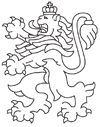 РЕПУБЛИКА БЪЛГАРИЯАгенция за социално подпомагане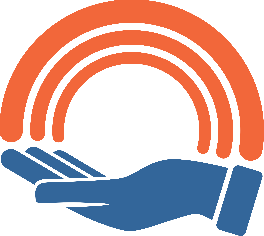 